PORTES OUVERTES ASSOCIATION SPORTIVE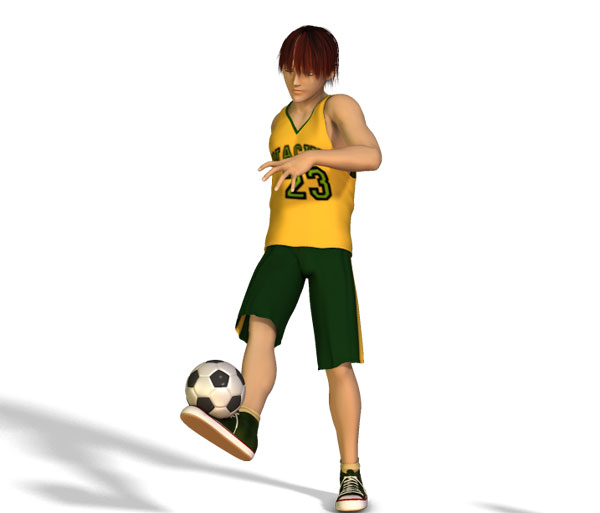 MERCREDI 26 SEPTEMBRE 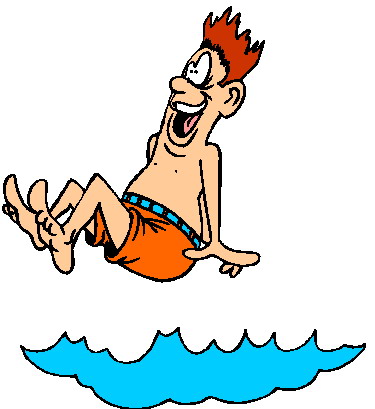 Ouvert à tous les élèves intéressés Au programme :  NATATION de 13h à 14h (rdv 12H45 devant la piscine)FUTSALL de 14h30 à 15h30 (rdv 14H15 devant le gymnase)BADMINTON de 15h30 à 16h30 (rdv 15H15 devant le gymnase)Encadré par les professeurs d’epsDistribution des dossiers ; récupération de ceux déjà complet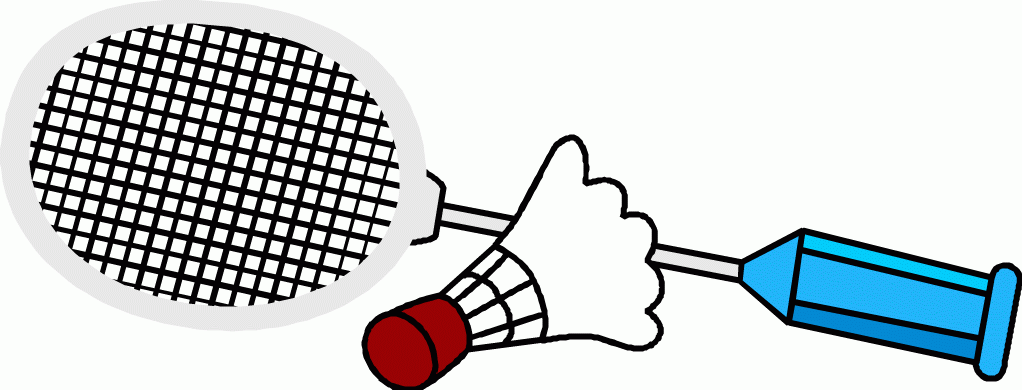 POSSIBILITE DE PARTICIPER AUX TROIS ACTIVITESEn fonction du nombre d’élèves ,les professeurs donneront priorité aux dossiers complets !